TEMASDefina Seguridad Industrial. Cual son los cinco objetivos básicos de la seguridad (10)Seguridad Tradicional vs Basada en el comportamiento. Mencione tres de sus características y establezca las diferencias existentes entre una y otra (15)3) 	Espacios Confinados: Cuales son las características que debe tener un sitio para ser considerado como Espacio Confinado? (10)4) 	Bloqueo y Etiquetado. Mencione las fuentes de energía que requieren ser aisladas; cuales son los seis pasos de bloqueo y etiquetado (15)5) 	Seguridad en Escaleras y Andamios: Mencione 5 premisas de Seguridad en el uso de Escaleras (10)6)  Protección Auditiva y Respiratoria. Explicar cuando un empleador debe de proveer a sus empleados protección auditiva; en que consiste aquel programa (15)7)  Estudio de Caso. Un Soldador profesional, empleado de su Instalación, ha sido designado para realizar un trabajo de soldadura con arco eléctrico en el interior de la camaronera que usted supervisa. Al inicio de la mañana y antes de comenzar el trabajo, el mencionado operario indica a su persona que la labor en cuestión lo iniciará a las 09h00 y se extenderá hasta las 07H00 del siguiente día; para su labor se apoyará en tres soldadores profesionales contratados por su empresa. Luego de esta explicación, a las 08H00 usted procede a auscultar las condiciones exteriores del sitio del trabajo y encuentra: 5% de LEL (límite más bajo de explosividad) y\ 20.6% de Oxigeno. Autorizaría usted la iniciación de los trabajos a la hora establecida por su operario? Razone su primera respuesta. ¿Que condiciones requeriría usted tomar en consideración y que debería exigir a los operarios para su ejecución durante las 22 horas que dura la labor encomendada?. Liste los pasos a seguir. (25) 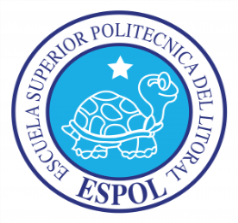 ESCUELA SUPERIOR POLITÉCNICA DEL LITORALFIMCBORPRIMERA EVALUACIÓN  DE  MANTENIMIENTO Y SEGURIDADJULIO 3, 2013COMPROMISO DE HONORYo, ………………………………………………………………………………………………………………..…………………… al firmar este compromiso, reconozco que el presente examen está diseñado para ser resuelto de manera individual, que puedo usar una calculadora ordinaria para cálculos aritméticos, un lápiz o esferográfico; que solo puedo comunicarme con la persona responsable de la recepción del examen; y, cualquier instrumento de comunicación que hubiere traído, debo apagarlo y depositarlo en la parte anterior del aula, junto con algún otro material que se encuentre acompañándolo.  No debo además, consultar libros, notas, ni apuntes adicionales a las que se entreguen en esta evaluación. Los temas debo desarrollarlos de manera ordenada. Firmo al pie del presente compromiso, como constancia de haber leído y aceptar la declaración anterior.Firma                                                      NÚMERO DE MATRÍCULA:…………..…………….…. PARALELO:…………